В соответствии с пунктом 5 статьи 264.2 Бюджетного кодекса Российской Федерации, рассмотрев данные об исполнении бюджета сельского поселения Нижнематренский сельсовет Добринского муниципального района Липецкой области Российской Федерации, администрация сельского поселения Нижнематренский сельсоветПОСТАНОВЛЯЕТ:Утвердить отчет об исполнении бюджета  сельского поселения Нижнематренский сельсовет за 1 полугодие  2020 года согласно приложению к настоящему постановлению.Контроль за исполнением настоящего постановления возложить на главного специалиста-эксперта администрации сельского поселения Нижнематренский сельсовет Маякову О.А.3. Настоящее постановление вступает в силу со дня его подписания и подлежит официальному обнародованию.Глава администрации                                                                                       сельского поселения                                                                В.В.Батышкин	 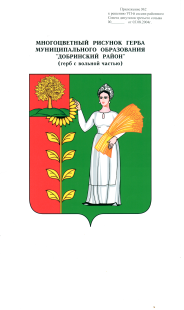 П О С Т А Н О В Л Е Н И ЕАДМИНИСТРАЦИИ СЕЛЬСКОГО ПОСЕЛЕНИЯНИЖНЕМАТРЕНСКИЙ СЕЛЬСОВЕТДобринского муниципального района Липецкой области16.07.2020г.                                  с.Нижняя Матренка                           № 49Об утверждении отчета об исполнении бюджета                                             сельского поселения Нижнематренский сельсовет                                     Добринского муниципального района Липецкой области                               Российской Федерации за 1 полугодие 2020 годаОб утверждении отчета об исполнении бюджета                                             сельского поселения Нижнематренский сельсовет                                     Добринского муниципального района Липецкой области                               Российской Федерации за 1 полугодие 2020 года